Membership Application Form The Phospholipid Research Center e. V. is a scientific non-profit association which focuses in all aspects on the use of and research on phospholipids for pharmaceutical application. The Phospholipid Research Center e. V. therefore supports for example promotion of science in the field of phospholipids;promotion and maintenance of the scientific information and the exchange of opinions between all parties interested in the field of phospholipids and in phospholipids within the scope of the valid laws and regulations;promotion of young scientists;promotion of scientific work and research projects;cooperation between scientists at universities, other research institutions and in industry, and commerce active in the field of phospholipids;carrying out of training and further educational measures;cooperations with national and international organizations with comparable scientific interest and expertise;awards for scientific excellency; andthe granting and procurement of research assignments.The members agree to support the objectives and the interests of the association as well as to observe the resolutions and directions of the association’s bodies. The members are entitled to participate in the events of the association. Active members and active student members All natural persons with full legal capacity and a proven education in natural science and/or life science who are interested in the purpose of the association and who are not members of an organization actively working against the objectives of the association may become active members.Corporate members All legal entities at home or abroad with full legal capacity who are interested in the purpose of the association and who are active in research and/or development in the field of natural science and/or life science and are not members of an organization actively working against the objectives of the association may become corporate members.Applicants will submit their written application to the Board. The Board will decide about their admission in its sole discretion. In case of rejection, the Board will not be obliged to notify the applicant about the reasons. Through their admission, the accepted active or corporate member bindingly acknowledges the By-Laws of the Phospholipid Research Center e. V. Please complete the following questionnaire to apply for a membership of the Phospholipid Research Center e. V. I apply for membership as (please tick one option) 	Active Member		€ 75 per calendar year 	Active Student Member	€ 25 per calendar year Please provide a copy of the certificate of matriculation! 	Corporate Member		€ 500 per calendar year  Mr.	 Ms.	 Mx.	 Prof.	 PD Dr.	 Dr.	 B.Sc./M.Sc. First name 	Last name Work address	Private address (optional) Institute or Company 	Street / Number Job position at institute/company 	ZIP / City Street / Number 	Country ZIP / City 	Daytime Phone Country 	E-mail Daytime Phone E-mail Send all correspondence to my	 Work address 	 Private address Please provide a short description of your past and present activities, which underscore your background and education in natural science and/or life science. 	In case of admission I bindingly acknowledge the By-Laws of the Phospholipid Research Center e. V.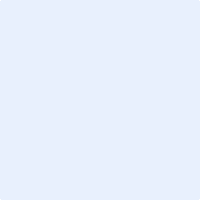 Place, Date	Signature Please send back via e-mail Please send this application form back via e-mail to info@phospholipid-research-center.com. The Board will decide on your admission as member of the Phospholipid Research Center e. V. and will correspondingly inform you. With admission you will receive an invoice from us. 